2023年6月20日会員・会誌購読者　各位公益社団法人日本技術士会 中国本部本　部　長　大田 一夫倫理委員会委員長　大丸 讓二拝啓　時下益々ご清祥のこととお慶び申し上げます。平素は格別のご高配を賜り厚くお礼申し上げます。　さて、日本技術士会登録 技術者倫理研究会では、2023年7月11日（火）に「技術者倫理の授業における心理的安全教育の取り組み」と題し、東京からTeamsによるオンライン講演会をＷＥＢ中継します。新型コロナウィルスの3密対策のため、遠隔会場の定員を半分程度に抑えるとともに、Teamsの接続環境のある方には自宅・勤務先での視聴も可能にしています。なお､会員、会誌購読者、連携・協力校の教職員および学生で個人配信を希望される方は、下記技術者倫理研究会ＨＰからお申し込み下さい。（中国本部は技術者倫理研究会のグループ会員となっていますので、申込みの際最後のその他連絡事項に必ず「中国本部グループ会員」と記載ください。）　ご多用の処、誠に恐縮に存じますが、下記締め切り期日までにお申込み賜りますよう、ご連絡が遅れて申し訳ありませんが 宜しくお願い申し上げます。　参加申し込みは、事務局事務の省力化のため、できるだけ下記URLの専用【参加申込フォームURL】からお願いします。なお、インターネットの利用環境のない方はFAX、電話での申し込みも可能です。【中国本部遠隔会場申込URL】https://forms.gle/kBozni4p41nEX4wg8【技術者倫理研究会申込フォームURL】https://engineeringethics-studygroup.jimdofree.com/　敬具－ 記 －１．主　催：公益社団法人日本技術士会登録 技術者倫理研究会／中国本部倫理委員会２．日　時：2023年7月11日（火）18:30～20:30３．会　場：公益社団法人 日本技術士会 中国本部事務局場　所：（広島会場）中国本部会議室：広島市中区鉄砲町１番20号第3ウエノヤビル6階 ４．内　容：話題：「技術者倫理の授業における心理的安全教育の取り組み」講師：待鳥 はる代氏(職業能力開発総合大学校　外部講師)　概要：私は職業訓練指導員を養成する大学校で技術者倫理を教えてきました。職業訓練では、「職業の確立」が大変重要で、自分の職業（仕事）は何か、ということが常に問題になります。技術者倫理はまさにこの要請に応えるものだと思います。エミリー・エドモンドソンは「心理的安全性」が高い職場はパフォーマンスが高いと報告しています。心理的安全性は業務の安全にとっても大変重要なものだと考えます。エドモンドソンは心理的安全性を高めるためには、仕事のリフレーミングが必要であると指摘しています。仕事のとらえなおしが職場の雰囲気を変え、パフォーマンスを変えるというのです。本報告ではそのことを授業経験から考えてみたいと思います。５．定員、対象、参加費、ＣＰＤ（１）定　員：広島会場：30名、鳥取会場：10名（２）対　象：技術士会会員及び一般参加者も歓迎します。（３）参加費：会員：無料、非会員：1000円（４）ＣＰＤ：参加者には、CPD時間：1時間50分(予定)の参加票を配布します。オンライン参加の方はアンケートにCPD参加票希望と回答して下さい。技術者倫理研究会から後日CPD参加票が送付されます。６．申込について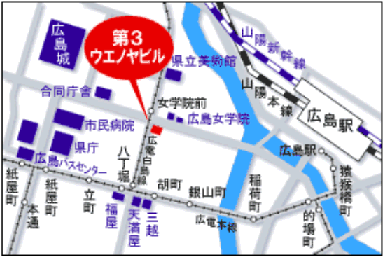 （１）締め切り：2023年7月10日(月)12:00
（ただし、定員になり次第締め切ります。）（２）インターネットでの申込https://forms.gle/kBozni4p41nEX4wg8（３）FAX、電話での申し込み先：公益社団法人 日本技術士会 中国本部事務局広島市中区鉄砲町1番20号 第3ｳｴﾉﾔﾋﾞﾙ6階TEL：082-511-0305　FAX：082-511-0309標記話題のオンライン講演会に参加します。下記の通り申し込みます(下記に■(または☑)ください)・講演会；参加【□広島会場　□鳥取会場　□オンライン】資格は該当するものに■(または☑)を入れる。区分で会員とは日本技術士会会員を指し、該当するものに■(または☑)を入れる。技術部門は技術士か修習技術者のみ、該当するものに■(または☑)を入れる。連絡先は(会社・自宅)のうち、該当するものに■(または☑)を入れ、E-mail等を記入。同行者がいる場合は下記に記入。この個人情報は、本行事の参加申込み以外には使用しません。問合せ先：〒730-0017　広島市中区鉄砲町1-20　第3ウエノヤビル6階公益社団法人 日本技術士会 中国本部TEL:082-511-0305　FAX:082-511-0309　E-mail：ipej-hiro@rapid.ocn.ne.jp技術者倫理研究会オンライン講演会参加申込書(2023年7月11日)主催：公益社団法人 日本技術士会 中国本部申込ＦＡＸ番号：０８２－５１１－０３０９※メール送信可能な方は、事務局の省力化のため、メールによる申込をお願いします。氏名氏名資格(注1)区分(注2)申込者□技術士 □修習技術者□その他□会員 □非会員□会誌購読者技術部門(注3)※複数選択可□機械　□船舶･海洋　□航空･宇宙　□電気電子　□化学　□繊維　□金属□資源工学　□建設　□上下水道　□衛生工学　□農業　□森林　□水産□経営工学　□情報工学　□応用理学　□生物工学　□環境　□原子力･放射線□総合技術監理□機械　□船舶･海洋　□航空･宇宙　□電気電子　□化学　□繊維　□金属□資源工学　□建設　□上下水道　□衛生工学　□農業　□森林　□水産□経営工学　□情報工学　□応用理学　□生物工学　□環境　□原子力･放射線□総合技術監理□機械　□船舶･海洋　□航空･宇宙　□電気電子　□化学　□繊維　□金属□資源工学　□建設　□上下水道　□衛生工学　□農業　□森林　□水産□経営工学　□情報工学　□応用理学　□生物工学　□環境　□原子力･放射線□総合技術監理□機械　□船舶･海洋　□航空･宇宙　□電気電子　□化学　□繊維　□金属□資源工学　□建設　□上下水道　□衛生工学　□農業　□森林　□水産□経営工学　□情報工学　□応用理学　□生物工学　□環境　□原子力･放射線□総合技術監理勤務先連絡先E-mail □会社　□自宅連絡先ＦＡＸ□会社　□自宅連絡先ＴＥＬ□会社　□自宅氏名資格(注1)区分(注2)同行者□技術士 □修習技術者□その他□会員 □非会員□会誌購読者同行者□技術士 □修習技術者□その他□会員 □非会員□会誌購読者□技術士 □修習技術者□その他□会員 □非会員□会誌購読者